 Районный литературно-творческий  конкурс среди учащихся начальных классов «Защитникам  Родины посвящается!»Тема: «Защитник Отечества в моей семье. Мой прадедушка»Автор:  Труханов Кирилл Александрович4 класс МБОУ СОШ с.АйгулевоСтерлитамакского районаРеспублики БашкортостанУчитель:  Труханова Наталья Юрьевна2012гТема: «Защитник Отечества в моей семье. Мой прадедушка»Я на свете недавно живу
И историю знаю по книжкам,
Но зато про большую войну 
Я живые рассказы слышу.
Есть хороший один человек,
Он всегда говорит мне правду.
И в душе остаётся след, -
Остаётся со мной мой прадед!
Прадедушка, прадедушка, он всю прошёл войну,
От Волги и до самого Берлина. 
Прадедушка, прадедушка, он защищал страну,
Он защищал жену свою и сына.
Прадедушка, прадедушка, он жизнью рисковал,
Чтоб опять запели в небе птицы,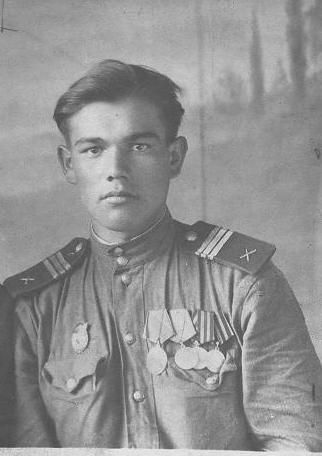  Васильев  Василий  Григорьевич                                      И стало небо голубым, и смех не угасал,
И чтобы мне на белый свет родиться!Песня «Прадедушка»    : Муз. Александра Ермолова, сл. Михаила Загота   В  юбилейный год Победы мы выучили новую песню. Она заставила меня по-другому посмотреть на моего любимого прадедушку. Ведь это он защитил Родину, это он приблизил час победы в Великой Отечественной войне, это он был смелым, отважным, храбрым.  Я хочу рассказать  о моём прадедушке Васильеве Василии Григорьевиче, который проживает в г.Стерлитамаке.  Сейчас ему 86 лет. Он участник Великой Отечественной войны.  Об этих страшных годах прадедушка не любит вспоминать, но я прошу его рассказать о событиях тех дней. Вот что я узнал из его рассказов. 	Мой прадед ушёл на фронт  5 октября 1942 года. В г.Стерлитамаке собрали призывников и на поезде отправили в Колтубинскую полковую школу под Уфой. Она находилась в лесу, среди высоких елей  и  была устроена почти вся под землёй: и казармы, и столовые, и командный пункт.  В землянках ставили нары в три этажа, устилали еловым лапником и своей шинелью, так и жили. За три месяца будущих солдат научили,  как надо стрелять, кидать гранаты, ползать, вести рукопашный бой, строить окопы и блиндажи.  Учились без отдыха. По окончании учёбы дед получил звание  младший сержант и был назначен командиром стрелкового отделения пехоты. «Про нас говорили : Пехота - сто прошёл (км)1, ещё охото»- шутит дед.  И вот их молодых солдат отправили в трёх эшелонах на фронт. Около г.Воронеж поезд попал под бомбёжку, где погибло много солдат.  Дальше пришлось добираться пешком к г. Харькову.Первый бой был в Харьковской области около г. Чугуев  и станции Купянск. В этом месте гитлеровское командование собрало крупные силы и принимало срочные меры для усиления обороны города и станции. С этой целью на окраины Харькова были отведены лучшие эсэсовские соединения, Гитлер требовал любой ценой удержать города. Ставка Верховного Главнокомандования разработала наступательную операцию «Звезда», возложила на войска Воронежского фронта задачу освобождения Харьковского промышленного района: с ходу овладеть Харьковом, не дать врагу возможности разрушить город и вывезти материальные ценности. Планом Харьковской наступательной операции «Звезда» предусматривалось нанести два охватывающих удара на Белгород, Новый Оскол, Чугуев. И здесь прадед получил первое боевое крещение. Бой был страшный, немцы жестоко сопротивлялись и пытались окружить, но оборона  была прорвана, и наши войска с упорными боями начали продвигаться вперёд к городу Харькову. Здесь прадедушка получил первое ранение в руку. Благодаря смелости и мужеству русских солдат и моего прадеда города Чугуев, а потом и Харьков были освобождены, а русская армия перешла в наступление. Мой прадедушка был награждён первой медалью «За отвагу». Потом были и другие бои, ранения, награды.Служил дед в 48 гвардейской стрелковой дивизии, которая прошла Степной фронт, потом Юго –Западный, 1 Украинский фронт. Он воевал  на Орловско – Курской дуге, освобождал Восточную Пруссию, города Харьков, Кривой Рог, Орёл, Кенигсберг ( ныне Калининград). Форсировал реки Висла, Днепр. 2 февраля 1945 года под Кенигсбергом деда тяжело ранило и он 4,5 месяца пролежал  в г. Каунас в госпитале.Примечание автораЗа выполнение боевой задачи в захвате города – крепости -Кенигсберг дедушка был представлен к ордену Славы, но приказ затерялся . Орден Славы был ему вручен только в 2005 году!  Вот как долго награда искала своего героя! А ту пулю с Кенигсберга  до сих пор дед носит в себе. Молодым был – не чувствовал, а теперь в непогоду пуля тревожит. За защиту Родины, за храбрость и мужество  мой прадедушка награждён медалями «За отвагу, « За боевые заслуги», « За взятие Кенигсберга», «За Победу над Германией», орденами «Отечественной войны 2 степени» и орденом Славы 3 степени и ещё много юбилейных медалей.Прадедушка – наша гордость, настоящий защитник Родины, живая история. У него большая семья: три дочери Вера, Надежда, Любовь, шесть внуков и пять правнуков.  Все родные его очень любят, благодарят, а я  хочу пожелать крепкого здоровья и долгих лет жизни.  Когда я вырасту, я тоже как прадед стану храбрым и смелым. И если  будет нужно, то  встану на защиту Родины .Правнук Труханов КириллЛитература:Великая Отечественная война — Википедия свободная энциклопедияПроект «Победители» — мультимедийная карта войны, поимённый список ныне живущих ветеранов. Портал «Боевые действия Красной армии в ВОВ»